INDICAÇÃO Nº 1968/2014Sugere ao Poder Executivo Municipal a realização de estudos visando à instalação de ondulação transversal (lombada) na Rua Paraguai, defronte número 727, no bairro Sartori.Excelentíssimo Senhor Prefeito Municipal, Nos termos do Art. 108 do Regimento Interno desta Casa de Leis, dirijo-me a Vossa Excelência para sugerir que, por intermédio do Setor competente, sejam realizados estudos visando a construção de ondulação transversal (lombada), em conformidade com o disposto na Resolução nº 39/1998 do Conselho Nacional de Trânsito – CONTRAN, ou a instalação de outros dispositivos redutores de velocidade na Rua Paraguai, 727, no bairro Sartori, neste município. Justificativa:Conforme relatos dos moradores locais, a referida via pública possui histórico de acidentes, alguns deles com vítimas fatais, como ocorrido no dia 12 de Março de 2014, onde vitimou uma criança, levando a morte e causando grande preocupação de todos moradores. Antes disso, outros acidentes ali também foram causados.A preocupação é constante dos moradores que até fizeram um abaixo assinado para que tal reivindicação seja atendida.Plenário “Dr. Tancredo Neves”, em 19 de Maio de 2014.Celso Ávila                                                      vereador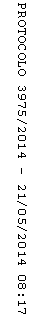 